KummipelitKummiyhteistyöidea (innostus)Kaiken keskiössä on kummius ja sen edistäminen. Kaikkien kummiyhteistyöideoiden on tuettava tätä. Käytännössä tämä voisi tarkoittaa itseltä kysymistä: Tahdomme edistää kummiutta näin (idea), ketkä toimijat voisivat edistää sitä kanssamme ja miten? Tarvitaan ajatus kummiyhteistyöstä, josta on innostuttu.Kun ajatus on valmis, on varottava ylikonkretisoimasta sitä. On muistettava, että se on vasta olettama, joka on ”meidän päässämme”, eikä välttämättä ole mahdollisen kummiyhteistyökumppanin käsitys asiasta. Parhaimmillaan se on eräänlainen keskustelun avaus paikallisseurakunnan sisällä kummiyhteistyöstä.Kun ajatus ja sisäinen keskustelu ovat selkiinnyttäneet kummiyhteistyön mahdollisuutta, on aika tehdä taustatyöt. Ennen kun on yhteydessä mahdolliseen kummiyhteistyökumppaniin, on hyvä selvittää ainakin mahdollisen kummiyhteistyökumppanin toiminnan ansaintalogiikka, tavoitteet, synergiaedut ja haasteet. Nämä todennäköisesti ovat ainakin joiltain osin hyvinkin erilaiset paikallisseurakunnan toiminnan kanssa. Näin saa myös jonkinlaisen käsityksen siitä, millaiset resurssit, vuosikellot ja painopisteet mahdollisella kummiyhteistyökumppanilla on. Kyseessä on eräänlainen orastava käsitys siitä, mitä kummiyhteistyö voisi olla.Kun ajatus kummiyhteistyöstä ja sen sisällöstä on syntynyt sekä mahdollisesta kummiyhteistyökumppanista on luotu yleiskäsitys, on tärkeää konkretisoida se, mitä paikallisseurakunta tarjoaa (resurssit ja sisällöt) kummiyhteistyöhön mahdollisen yhteistyökumppanin kanssa. Aidossa yhteistyössä kaikki osapuolet tuovat yhteiseen pöytään jotakin ja saavat jotakin. On erityisen tärkeää ymmärtää, että kummiutta voi edistää monella eri tavalla – kirkon tapa on vain ja ainoastaan yksi, toki yhtä arvokas kuin muidenkin kummiyhteistyökumppaneiden tavat.Mahdollisten kummiyhteistyökumppaneiden kontaktointi (kumppanuudet)Kun paikallisseurakunnalla on valmiina kirkas idea kummiuden edistämisestä, olettama mahdollisesta kummiyhteistyökumppanista ja taustatyöt tehtynä sekä oman toiminnan konkretisointi on valmista, on aika kontaktoida mahdollista (tai mahdollisia) yhteistyökumppania (yhteistyökumppaneita). Jos ja kun taustatyöt on tehty huolella, on syntynyt perusteltu olettamus siitä, kehen henkilöön mahdollisen yhteistyökumppanin organisaatiossa tulisi olla yhteydessä (mitä pienempi paikkakunta, sitä helpompaa tämä todennäköisesti on; lisäksi joku paikallisseurakunnasta todennäköisesti tuntee kyseisen henkilön). Henkilön yhteystiedot löytyvät lähes aina Internetistä.Jos henkilö ei ole tuttu, kyseessä on niin sanottu ”kylmä soitto”. Eli puhelin käteen ja soittamaan. Joissain tapauksissa myös puhelinvastaajaviestit, tekstiviestit tai sähköpostit yms. voivat edistää yhteyden saamista kyseiseen henkilöön, mutta vastuu on aina ”myyjällä” eli oma aktiivisuus ratkaisee.Kun yhteys on lopulta saatu, kannattaa varmistaa, että henkilö on oikeasti toimivaltainen asiassa. Jos ei ole, kannattaa pyytää henkilöä auttamaan oikean henkilön tavoittamisessa. Tässä on erityisen tärkeää, että ns. hissipuhe eli oma idea on kirkas ja pääpiirteissään selvästi kommunikoitavissa. Tämä auttaa oikean yhteyshenkilön löytämisessä.Kun oikea henkilö on löytynyt, kannattaa kertoa oma kirkas idea tiivistetysti ja kysyä, heräsikö kiinnostus keskustella asiasta tarkemmin. Jos kiinnostusta heräsi, kannattaa kysyä, miten edetään (esim. tapaaminen, uusi soitto vai tässä ja nyt asian eteenpäin vieminen). Kun etenemistapa on tiedossa (jos mahdollista), niin kannattaa valmistautua huolella. Tässäkin hyvin tehdyt taustatyöt auttavat. On oleellista, että mahdolliselle kummiyhteistyökumppanille kommunikoidaan mahdollisen yhteistyön hyötyjä, ei sitä, mitä paikallisseurakunta tarvitsee tai hyötyy. Aidossa yhteistyössä kaikkien on voitettava pitkällä aikavälillä.Kummiyhteistyöpalaverit (suunnittelu)Jos ja kun kummiyhteistyöstä on sovittu, on hyvä pitää palaveri, jossa kummiyhteistyökumppanit ovat mukana. Tavoitteena on sopia, mitä tarkalleen ottaen tehdään sekä vastuunjaosta, viestinnästä ja mainonnasta tapahtumaan liittyen. Tässä on äärettömän tärkeää pyrkiä terveeseen tehokkuuteen. Tämä tarkoittaa hyvää valmistelua ja toisen osapuolen ajan kunnioittamista. Käytännössä tämä tarkoittaa, että paikallisseurakunta on pitänyt sisäisen palaverinsa aikaisemmin ja kummiyhteistyöpalaverissa paikallisseurakuntaa edustaa 1-2 henkilöä, joilla on neuvottelu- ja päätösvaltaa. Näistä henkilöistä yksi valitaan yhteyshenkilöksi kummiyhteistyökumppaneiden suuntaan. Hänen kauttaan kulkevat kaikki viestit sisään ja ulos paikallisseurakunnasta kummiyhteistyökumppaneille.Tarvittaessa voidaan pitää useampi palaveri, jos todellista tarvetta on. Monesti asioita voi hoitaa parhaiten puhelimitse ja sähköpostitse.Ennen kummiyhteistyötapahtumaa on hyvä laatia muistio, jossa on kuvattuna lyhyesti kuka vastaa mistäkin niin valmistelujen kuin itse tapahtumankin osalta (katso esimerkki alla).Kummiyhteistyötapahtuma (toteutus)Kun edellisten vaiheiden kriittiset kohdat on toteutettu hyvin, niin tässä vaiheessa kaikki kummiyhteistyön osapuolet tietävät: mitä ollaan tekemässä, keiden kanssa, mitkä ovat tekemisen tavoitteet sekä kuka tekee ja mitä. Myös mainonnan ja markkinoinnin toteutuksesta on hyvä sopia tarkasti.Jokainen kummiyhteistyökumppani valmistelee omaa osuuttaan yhdessä sovitun vastuunjaon mukaisesti. Yhteistyön jatkaminen ja syventäminen (toisto)Kun kummiyhteistyötapahtuma on ohitse, niin on hyvä kiittää yhteistyöstä välittömästi tapahtuman päätyttyä.Jatkon kannalta olisi hyvä sopia jonkin ajan päähän hetki (tapaaminen, soitto yms.), jossa käydään tapahtuman opit ja kopit (kehityskohteet ja onnistumiset) lävitse yhdessä kummiyhteistyökumppaneiden kanssa. Samalla voidaan hahmotella mahdollista kummiyhteistyön jatkoa ja syventää kumppanuutta.Esimerkki muistiosta: HJK-Kummipeli 4.5.2016 Helsingissä (Arto Helle, Helsingin seurakunnat)”Ennen ottelua: Valomerkin haastateltava pelaaja on Sebastian Sorsa, HJK:n kapteeni ja maajoukkuepelaaja myös, stadilainen. Hänellä on 10-vuotias Alex-kummipoika, joka harrastaa futista. Seba tulee mielellään haastatteluun ja jakaa omassa somessa myös juttua, saamme tähän muitakin pelaajia ja henkilökuntaa mukaanKasaamme teltan klo 16.30 paikkaan Urheilukadulla?, jonka Sari tarkemmin ilmoittaa meille paluupostissa, istumapaikat ovat itäkatsomossa, Mikko ilmoitathan Sarille teltan tarkan koon (myös korkeuden) jotta sille löytyy mittoihin sopiva paikka!Teltalla näemme Sarin, joka tuo meille otteluliput (10 kpl) ja palkinnoksi ottelulippuja tuleviin matseihin x-määrän45 minuuttia? ennen peliä teltalle tulee puoleksi tunniksi? kokoonpanon ulkopuolella oleva pelaaja/pelaajia kuvattavaksi yhdessä kummien/kummilapsien kanssa sekä antamaan nimmareita HJK:n pelaajakortteihin16.30 voimme antaa Sarille 11 peace-united –logolla varustettua palloa toimitettavaksi avauskokoonpanon pelaajille, jotka heittävät/potkaisevat ne kummikatsomoa kohti ennen ottelun alkua, katsomossa on kutsuvieraina jalkapallokulttuuripäivän merkeissä myös ehkä arviolta n. 1500 koululaista ja i-p kerholaista.Teltalla jaamme rintanappeja, kummijulisteet ovat esillä ja kummilla/kummilapsella on mahdollisuus kokeilla nilkkapalloa ja keskustella kummiudesta ja esillä on myös liikkuva seurakunta ja peace united-materiaalejaOttelun tauolla HJK:n mediavastaava haastattelee kummiudesta Aki Riihilahtea ja Sebastian Sorsaa sekä meiltä Kari Kanalaa (jonka mahdollisen synnytyksen sattuessa samaan aikaan korvaa Pauli Syrjö), haastattelu heijastetaan screenille ja tapahtuu kenttätasossa a-katsomon edessä?Ottelun aikana telttaa vartioi turvamiehet ja palaamme teltalle kohtaamaan vielä ottelusta poislähteviä ja puramme yhdessä teltanMatsin jälkeen Muutkin pelaajat toki käytössä videoon esim. Alakerrassa median  haastattelupisteessä.MuutaSaamme myös verkkopappimme Markus Kartanon mukaan ottelutapahtumaan. Hän tarvitsisi kuljetusapua tv-monitorin tuomiseksi tapahtumatelttaan. Onnistuuko Mikko hakea Markus esim. klo 16 seurakuntien talon, Kolmas linja 22 b (kulman takaa sisäpihan autohallirampin autotallinoven edestä? Saammeko Sari jostain sähköä Tv-vastaanottimeen?Ottelutapahtumaa markkinoidaan jalkapallokulttuuripäivän kummimatsina hjk.fi sivustolla, josta löytyy myös suora linkki vapaana olevien paikkojen ostoon.Valitettavasti John Vikström ei pääse paikalle (on matkoilla), mutta lähetti lämpimät terveiset ja luvan olla yhteydessä jatkossa näissä merkeissä jos haluamme kysyä häntä mukaan.Tällainen viesti on mennyt seurakuntayhtymän sisäisessä viestinnässä:Kummipeli HJK-Ilves ke 4.5. klo 18.30 Sonera –stadium, Urheilukatu 5, HelsinkiVuosittain Stadissa syntyy yli 10.000 uutta kummisuhdetta. Kummin kaa voi tehdä vaikka mitä. Meidät on luotu liikkumaan.Eräs hyvä tapa elää kummisuhdetta on liikkua yhdessä tai liikuttua urheilukatsomossa. Ottelun tauolla kummiaiheisia pelaajahaastatteluja.Kummipelin yhteistyökumppaneita ovat HJK,  Helsingin seurakunnat,  Liikkuva seurakunta –toimintamalli ja Rauhatyötä jalkapallon avulla edistävä Peace United sekä www.kummius.fi.  Kohtaat meidät Liikkuva seurakunta teltalla Sonera Stadiumin edustalla. Voita kummiskabassa ottelulippuja.Mikaelin seurakunnan nuorisotyöntekijää on haastateltu menokasvona torstaina ilmestyvään K&K lehteen.”Esimerkki: Tapparan toinen Kummipeli syksyllä 2015Tapparan kanssa Kummipeli oli järjestetty ensimmäistä kertaa syksyllä 2014 hyvällä menestyksellä. Myös seurakunnat olivat mukana jo silloin, joten kaikille osapuolille peruskonsepti oli selvä.Heti syksyllä 2014 Kummipelin jälkeen ”sovittiin”, että ensi kaudella uudestaan. Käytännössä tämä tarkoitti sitä, että tavoitteet oltiin saavutettu ja että Kummius.fi:llä oli lupa lähestyä Tapparaan asiasta.Ennen kesälomia 2015 Kummius.fi tiedusteli jatkoyhteistyömahdollisuutta ja sovittiin, että otetaan tapaaminen käytännön asioista alkusyksystä. Tapaaminen toteutui 21.9.2015.Tapaamisessa käytännössä sovittiin Kummipelin ajankohta (16.10.2015) ja vahvistettiin edellisvuoden kaltainen työnjako. Lisäksi sekä Tappara että Seurakunnat lupasivat jotain uutta – Tappara järjesti aloituskisan ja Seurakunnat toivat paikalle Leo Leijonan, joka osoittautui Tapsun hyväksi kaveriksi.Tapparan toinen Kummipeli on hyvä esimerkki siitä, että kun kerran pohjatyöt on tehty kunnolla, uuden tapahtuman järjestäminen ei vaadi paljoa aikaa. Kuitenkaan ei haluttu mennä sieltä, mistä aita on matalin, vaan myös uutta tahdottiin kehittää yhteiseen tapahtumaan.Ohjelma itse tapahtumissa:Seurat (esimerkkejä)Pelin lisäksi: Aloitus-, laukaus- tai potkukisa. Ei kokoonpanossa olevien pelaajien nimikirjoitusten jako ja haasta9elut ”kummipisteellä”. Kutsuu peliin pelaajien kummilapset. Kutsuu peliin yhteistyökumppanien ja sponsoreiden edustajat kummilapsineen. Mainostus ja kuulutukset pelin aikana. Kirkko ja seurakunnat (esim.) Rintamerkkien painatus, pöytälätkä- tai pöytäfutis, pelikonsolit ”kummipisteellä”. Oman muun kummitoiminnan esittely (Kummileirit yms.), kyselyt (Kummiuden tueksi yms.) tai arvonnat (pääsylippuja, Silja Linen Kummiristeilylippuja, Särkänniemen Kummipäivälippuja yms.). Ihmisten kohtaaminen. juttu lehteen, nettiin ennen peliä tai pelin jälkeenMarkkinoinnista:Strategia: ”Ensitieto ajoissa (mielellään kauden alussa), aktiivimainostus kaksi viikkoa ennen Kummipeliä.” Ennen peliä yhteinen mainos, jossa Kummipelin pääviestit ja keskeiset tiedot , josta tehdään sekä sähköinen mainos että mahdollisesti printti. Seura ja seurakunta mainostavat kummipelejä omissa kanavissaanmahdollisia pelaajahaastatteluja kummiteemallaKAIKKIEN KUMPPANEIDEN LOGOT esillä (seurakunnan oma logo, seurojen logo ja kumminkaa.fi –logo lyhyt kuvaus Kummipelistä.Virikemateriaalia: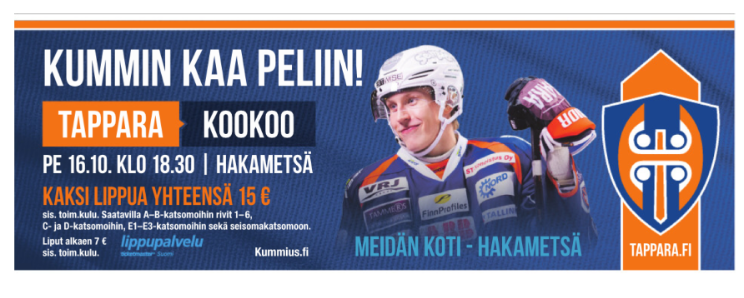 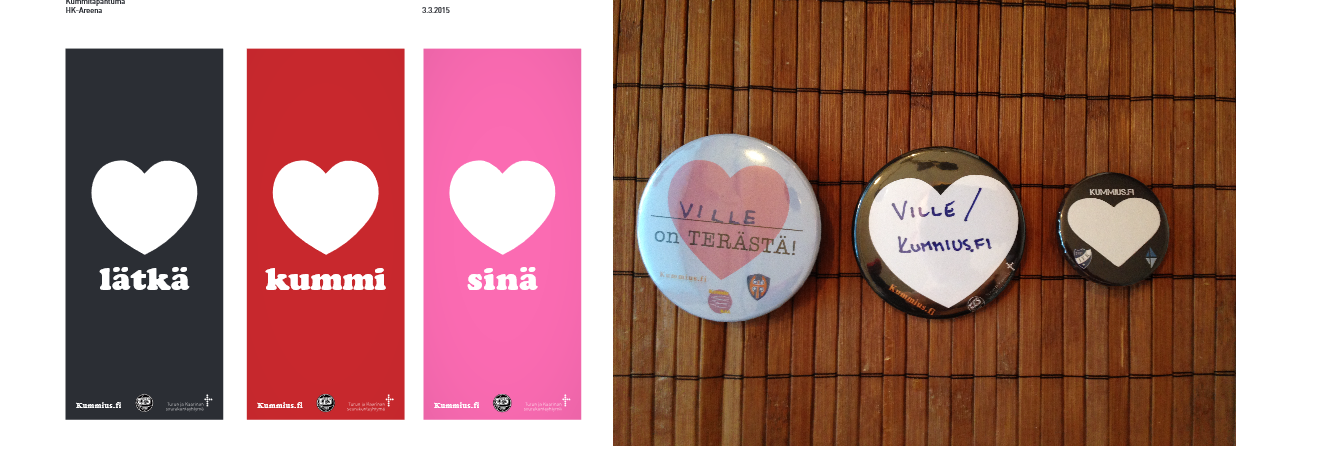 